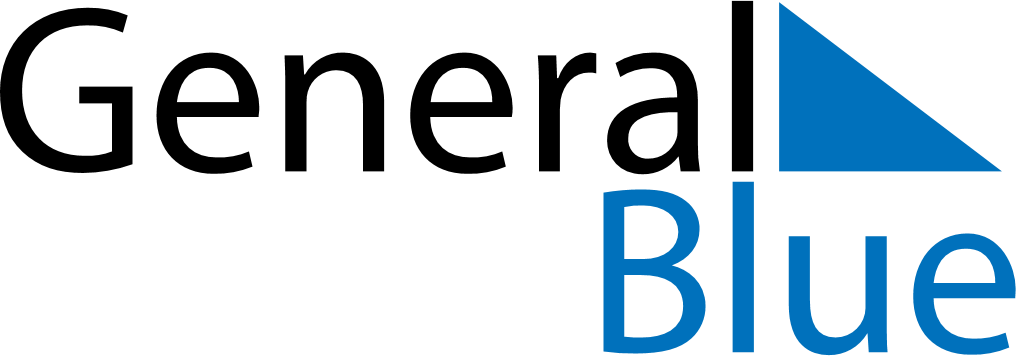 October 1668October 1668October 1668October 1668October 1668SundayMondayTuesdayWednesdayThursdayFridaySaturday12345678910111213141516171819202122232425262728293031